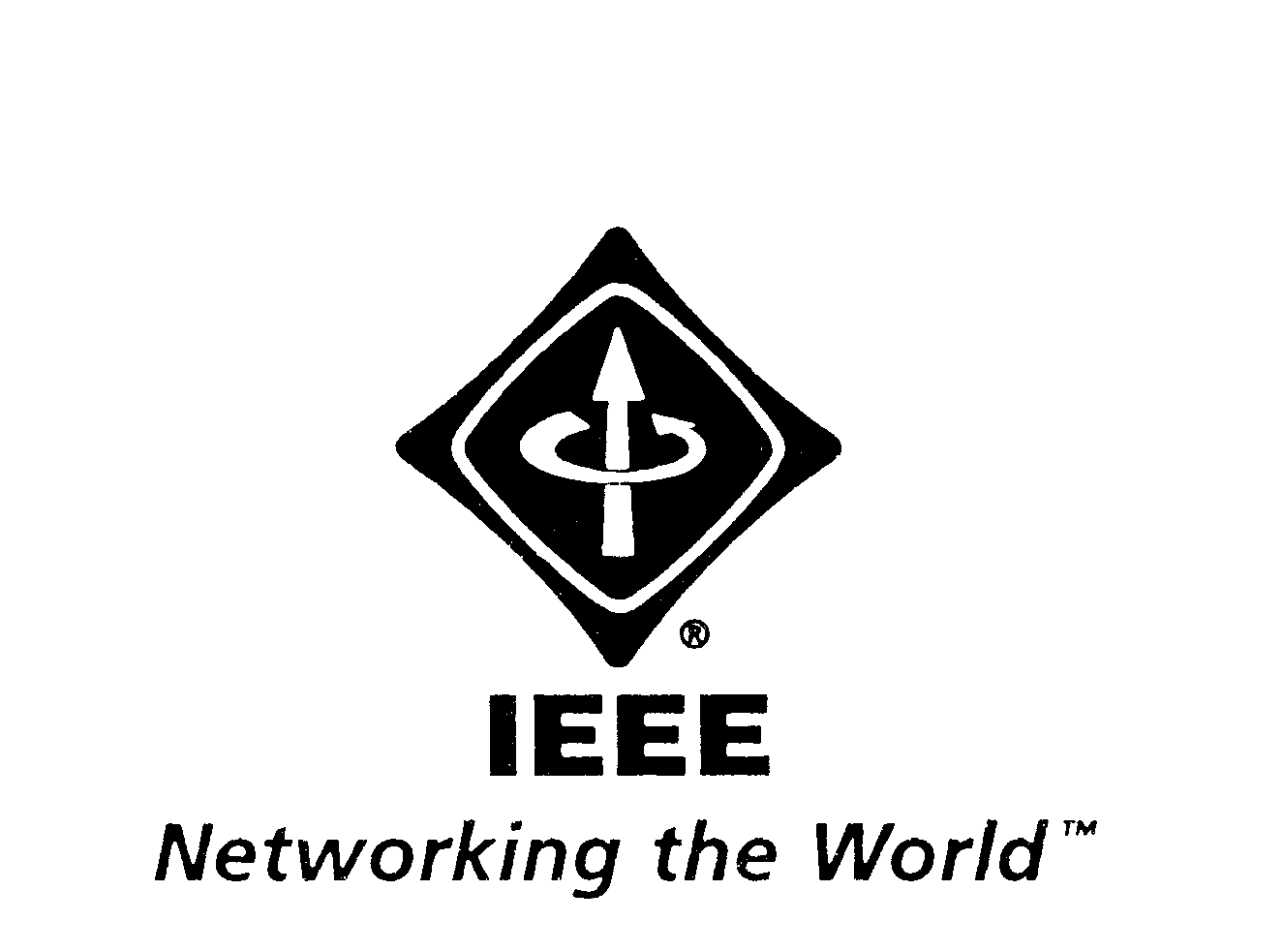 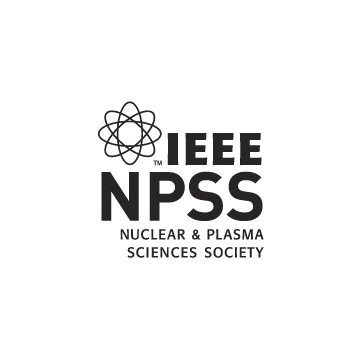 NUCLEAR AND PLASMA SCIENCES SOCIETYNOMINATION FOR NPSS PHELPS CONTINUING EDUCATION GRANTThis grant is awarded by NPSS sponsored conferences in which Short Courses are given. Please contact the conference website for instructions on submitting the nomination. In addition, each conference may revise or tailor this form to define specific eligibility requirements and criteria for judging.Please supply as much of the following information as applicable to the individual.  Provide any additional information that you think may help the judges’ decision.NOMINATION FORM FOR NPSS PHELPS CONTINUING EDUCATION GRANT	        Page 2Scholarship:     Other Information (Awards, Honor Societies)C.  NOMINATOR’S EVALUATION OF CANDIDATE:	(continue in part G, if necessary) (Note: The candidate is encouraged to separately submit a statement of his or her plans and ambitions for future study or work.)D.  LIST ANY REPORTS OR PUBLICATIONS IN WHICH THE CANDIDATE HAS PARTICIPATED THAT ARE RELATED TO NUCLEAR AND/OR PLASMA SCIENCES.  COPIES SHOULD BE ATTACHED, IF POSSIBLE.  IN CASE OF MULTIPLE AUTHORS, A STATEMENT OF THE NOMINEE’S CONTRIBUTION WOULD BE APPRECIATED.NOMINATION FORM FOR NPSS PHELPS CONTINUING EDUCATION GRANT		        Page 3E.  OTHER PROJECTS RELATED TO NUCLEAR AND/OR PLASMA SCIENCES:F.  WORK EXPERIENCE RELATED TO NUCLEAR AND/OR PLASMA SCIENCES:G.  LIST ANY OTHER INFORMATION THAT THE NOMINATOR CONSIDERS RELEVANT.A.  NOMINATOR (must be a faculty member for student candidate)Name  Title  College or UniversityMailing Address  TELEPHONE  EMAIL  Signature  B.  CANDIDATE (must be a NPSS Student Member or unemployed Member of NPSS)Name  IEEE Membership Number Mailing AddressTELEPHONE  EMAIL  Degrees  Present Field of StudyToward Degree ofPlans for Next YearIF STUDENT,GPA (Indicate Whether in Major or Total)